                             السيرة الذاتية والعلمية:              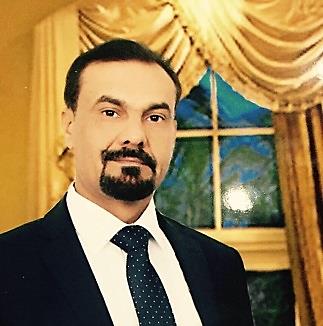 أ.م.د. عبدالمنعم جبار عبيد خلف الشويلي .تولد:  العراق / 1971. النقال: 07710323278    البريد الالكتروني  aladeeb1971@yahoo.comبغداد/ الكرادة.بكالوريوس في اللغة العربية وآدابها للعــام الدراسي 1993/1994كلية المأمون الجامعة ومن الربع الأول في الدورة.ماجستير في اللغة العربية وآدابها من جامعة بغداد /كلية التربية /ابن رشد للعام  1998 بتقدير جيد جدا عال. دكتوراه في اللغة العربية وآدابها من جامعة بغداد /كلية التربية ابن رشد للعام 2009 بتقدير جيد جدا عال.تدريسي في كلية التربية ابن رشد/ جامعة بغداد منذ عام2009- 2019 في قسم اللغة العربية.حاصل على لقب استاذ مساعد في جامعة بغداد/كلية التربية ابن رشد من تاريخ  4/ 5/ 2014.أول من ادخل مادة الأدب التفاعلي الرقمي للتدريس في الجامعة في الدراسات الأولية ثم في الدراسات العليا.درست المواد الاتية في الدراسات الاولية في كلية التربية ابن رشد / جامعة بغداد: الادب الحديث، والنقد الحديث، والادب الجاهلي، والتطبيقات الادبية، والادب التفاعلي الرقمي.درست المواد الاتية في الدراسات العليا في كلية التربية ابن رشد / جامعة بغداد: الادب التفاعلي، والفنون الادبية القديمة.درست المواد الاتية في كلية الامام الكاظم ع للعلوم الاسلامية في الدراسات العليا: منهج البحث الادبي، والادب التفاعلي الرقمي، والفنون الأدبية القديمة ، ودرست الادب العباسي للدراسات الأولية للمرحلة الثالثة لمدة سنة.درست مواد اللغة العربية المختلفة : الأدب، والنقد، والعروض ، والتطبيقات الأسلوبية ، ومهارات القراءة والكتابة والإلقاء، والعربية العامة ، وطرائق التدريس بكلية المعلمين بجامعة المرقب بليبيا لخمس سنوات متتالية.تدريسي لدورة اللغة العربية لغير ناطقيها، السفارة التركية ، بغداد،2012.درست في الدراسات العليا  في كلية الامام الكاظم ع للعلوم الإسلامية الجامعة/ قسم اللغة العربية 2015/2016 و 2016/2017 و 2017/ 2018 و 2018/ 2019. درست في الدراسات العليا في كلية التربية ابن رشد/ جامعة بغداد لمرحلة الماجستير للأعوام 2015/2016 و  2016/2017 و 2017-2018 و 2018/ 2019.معاون مدير دائرة التعليم الجامعي الاهلي بوزارة التعليم العالي والبحث العلمي2016  .مدير دائرة العليم الجامعي الأهلي بوزارة التعليم العالي والبحث العلمي 2019.الشهادات والمشاركات:1.شهادة خبرة من قناة بلادي الفضائية، 2007.2.شهادة مشاركة في المربد الشعري السادس في البصرة،2009 .3.مشاركة في فعاليات انتخاب البصرة عاصمة للثقافة العراقية،2009.4.شهادة مشاركة في فعاليات مهرجان المربد الشعري السابع في البصرة،2010.5.مشاركة في اليوبيل الذهبي الخمسين لاتحاد الادباء والكتاب في العراق .6.مشاركة بحثية في مؤتمر التقنيات الحاسوبية وتطبيقاتها في المجالات العلمية والانسانية ، جامعة بابل، 2009 .7.مشاركة بحثية في الطاولة المستديرة في دائرة العلاقات الثقافية في وزارة الثقافة العراقية عن الجوانب الانسانية في الطف.8.مشاركة نقدية بعنوان (قراءة نقدية في شعر امنة محمود) دار الثقافة للجميع، قاعة فؤاد التكرلي.9.حضور في ورشة عمل مكتب المفتش العام /وزارة الداخلية ـ تحت عنوان : دور الاجراءات التفتيشية في الحد من الفساد .10. حضور في ورشة عمل مكتب المفتش العام /وزارة الداخلية ـ تحت عنوان: دور التدقيق والرقابة الداخلية في الكشف عن الفساد.11.مداخلة في مؤتمر: القراءة واسباب العزوف، مؤسسة التوحيد الثقافية، برعاية وزارة الثقافة العراقية ، فندق عشتار شيراتون، بغداد،2012.12.مشاركة بحثية في حفل صدور ديوان الشاعر السيد محمد هادي الصدر بعنوان: السمات الجمالية في القصيدة الكلاسيكية شعر محمد هادي الصدر انموذجا.13. محاضر في تيار الاصلاح /مكتب الرصافة بعنوان: الاسلام والاخر الغربي ، بغداد، 2012.14. حضور الاسبوع القرآني السنوي الرابع /المركز الوطني لعلوم القرآن والتراث الإقرائي، 2012.15. حضور ندوة : الأب انستاس ماري الكرملي والمؤاخاة الوطنية، كلية التربية ابن رشد، جامعة بغداد، 2010.16. مشاركة بحثية بعنوان: من كتب التوراة ؟ وما علاقتها بالأدب العراقي القديم؟ اقامها معهد الدراسات العقلية بالنجف بالتعاون مع جامعة الامام الكاظم عليه السلام  فرع واسط ، وجامعة واسط ، بجامعة واسط،2013.17. حضور مؤتمر التوعية القانونية والوطنية برعاية الجامعة العربية، فندق الرشيد ببغداد،2013.18. مشاركة بحثية بعنوان: بغداد في الشعر العربي قديما وحديثا ، بمناسبة افتتاح مهرجان بغداد عاصمة الثقافة العربية ، فندق بغداد، 2013.19. مشاركة بحثية في مهرجان ربيع الرسالة ببحث عن : صورة الرسول الاعظم صلى الله عليه واله في شعر الرواد، العتبة الحسينية،2012.20.رئيس جلسة الادب في عصر الانترنت، معرض بغداد الدولي ، على هامش بغداد عاصمة الثقافة 2013.21. مدير جلسة توقيع كتابي د. انسام محمد راشد ، كلية التربية ابن رشد/جامعة بغداد 2014.22. حضور مؤتمر التعددية في ضوء حوار الاديان/ جامعة الكوفة 2014.23. حضور مؤتمر وزارة التعليم العالي والبحث العلمي حول العمليات الانتحارية، بغداد 2014.24. مشاركة بحثية في المؤتمر النبوي الثاني في كلية التربية ابن رشد قسم العلوم التربوية والنفسية ببحث(التربية المحمدية) مشروع لمنهج تربوي جديد 2015.25. رئيس اللجنة العلمية في كلية الامام الكاظم ع للعلوم الاسلامية قسم اللغة العربية ، 2016.26. رئيس لجنة السمنار في كلية الامام الكاظم ع للعلوم الاسلامية قسم اللغة العربية ، 2016، وعضو في اللجنة للأعوام اللاحقة.رسائل الماجستير واطروحات الدكتوراه التي ناقشتها:التناص في شعر المراثي الحسينية في الشعر العربي الحديث في العراق 1897-1960،منير كاظم لازم، جامعة سانت كليمنتس العالمية ، 2011.مقاييس استنباط القواعد النحوية عند القدماء والمحدثين العرب، سعد هاشم حافظ، جامعة سانت كليمنتس العالمية،2010.البنية السردية في روايات ميسلون هادي، دعاء قحطان عباس، كلية التربية ابن رشد، جامعة بغداد، 2012.شعر ابي بحر التجيبي دراسة اسلوبية، ابتهال تركي الغزي، كلية التربية ابن رشد، جامعة بغداد، 2012-2013 .التداولية في شعر موفق محمد ، عدي الخزعلي، كلية التربية للعلوم الانسانية، جامعة بابل 2013.التناص في شعر عروة بن اذينة، ستار جبر عبيد، كلية التربية ابن رشد ، جامعة بغداد، 2014.التجريب في شعر مشتاق عباس معن، لمياء كاصد عويد، كلية التربية ابن رشد، جامعة بغداد،2014.شعر عبدالصمد بن المعذل دراسة بلاغية، احمد خلف فريح، كلية التربية ابن رشد/جامعة بغداد 2014. الرؤيا في شعر بلند الحيدري، هند كامل ، كلية التربية للعلوم الانسانية / جامعة بابل 2015. البنية السردية في المقامات الزينية لابن الصيقل الجزري ،الاء موفق عليوي، كلية الآداب/ الجامعة المستنصرية 2016.حدائق الحقائق في شرح كلمات كلام الله الناطق للسيد علاء الدين كلستانه ، الجزء الاول دراسة وتحقيق، احمد حميد عباس الشكري، رسالة ماجستير، كلية الدراسات القرآنية / جامعة بابل 2017.رسائل الماجستير التي اشرفت عليها:التناص في شعر اديب كمال الدين، مشتاق طالب محسن ، كلية التربية ابن رشد، جامعة بغداد، 2013-2014.المنهج القرآني عند الدكتور محمود البستاني، وسن محمد ، كلية التربية ابن رشد/ جامعة بغداد، 2016.صورة المثقف في أدب ابي حيان التوحيدي، نهى عبدالرسول زكي، كلية التربية ابن رشد/ جامعة بغداد، 2016/ 2017.بغداد في الشعر العراقي في النصف الثاني من القرن العشرين، عليه جلاب مكي، كلية الامام الكاظم للعلوم الاسلامية، 2017/2018.اليوتوبيا والدايستوبيا في الرواية العربية، نبا محمد ماجد، كلية التربية ابن رشد، جامعة بغداد، 2019. نقائض العصر الأموي في النقد العربي الحديث، غفران جبار، كلية التربية ابن رشد، جامعة بغداد، 2019.مناهج الدراسة الابتدائية العراقية بعد 2003 دراسة موضوعية فنية، زينب علي حسين، كلية الإمام الكاظم ع للعلوم الإسلامية الجامعة ، 2019.المختارات الشعرية للشعراء دراسة في معايير الاختيار، زينة جاسم ذياب، كلية التربية ابن رشد / جامعة بغداد، 2019.الامام الكاظم ع في الشعر العراقي الحديث 1897- 2003 دراسة في قصائد مختارة، كاظم رحيم جخيور، رسالة ماجستير، كلية الامام الكاظم ع للعلوم الإسلامية الجامعة، 2019.الموضوعات التي اقترحها لأطروحات الدكتوراه ورسائل الماجستير: البناء الفني في ادب ابن حريق البلنسي، امير ساطع، كلية التربية ابن رشد/ جامعة بغداد.الماء في الجوديات دراسة موضوعية فنية، اسراء خلف اكريم، كلية التربية ابن رشد/ جامعة بغداد. ، كلية التربية ابن رشد/ جامعة بغداد.الرحلة عند شعراء المهجر، ضياء القيسي، كلية التربية ابن رشد/ جامعة بغداد.بغداد في الشعر العراقي في النصف الثاني من القرن العشرين، عليه جلاب مكي، كلية الامام الكاظم للعلوم الإسلامية.شعر ابي بحر التجيبي دراسة اسلوبية، ابتهال عبدالحسين تركي، كلية التربية ابن رشد/ جامعة بغداد.البطل الاشكالي في الرواية العراقية 2003-2014، ابتهال عبدالحسين تركي ، كلية التربية ابن رشد/ جامعة بغداد.الماء في شعر السياب، فتحي هويدي، الجامعة الاسمرية، ليبيا.التحولات الفنية في شعر الرواد، احمد حسين صيهود، رسالة ماجستير، الجامعة اللبنانية.الشعر في كربلاء، احمد حسين صيهود، أطروحة دكتوراه، الجامعة اللبنانية.اليوتوبيا والدايستوبيا في الرواية العربية، نبا محمد ماجد، كلية التربية ابن رشد، جامعة بغداد.المختارات الشعرية للشعراء دراسة في معايير الاختيار، زينة جاسم ذياب، كلية التربية ابن رشد / جامعة بغداد.الامام الكاظم ع في الشعر العراقي الحديث 1897- 2003 دراسة في قصائد مختارة، كاظم رحيم جخيور، رسالة ماجستير، كلية الامام الكاظم ع للعلوم الإسلامية الجامعة.ملحمة كلكامش في الشعر الحر 1947-2003، اسراء خلف اكريم ، أطروحة دكتوراه ، كلية التربية /جامعة بغداد.اللجان التحكيمية:1.عضو اللجنة التحكيمية لجائزة الغدير ، مؤسسة السبل الواضحة، بغداد، 2011.2. عضو اللجنة التحكيمية لجائزة شاعر الطف، قناة العهد الفضائية، بغداد، 2011.3. عضو اللجنة التحكيمية لجائزة نازك الملائكة الدولية للإبداع النسوي، وزارة الثقافة العراقية، 2012.	4. عضو اللجنة التحكيمية لجائزة الجود العالمية بدورتها الرابعة للشعر العربي في العتبة العباسية للعام 2013.5. عضو اللجنة التحكيمية لجائزة النور للإبداع بدورتها السادسة للعام 2014.6. عضو اللجنة التحكيمية للمسابقة الابداعية التي اقامتها دار الشؤون الثقافية في دورتها السادسة 2013 /2014.7. عضو اللجنة التحكيمية لمسابقة الجود العالمية للشعر العربي  بدورتها السادسة 2015.8. رئيس اللجنة التحكيمية لمسابقة منتدى فيض في البيت البغدادي، 2016.الدروع الحاصل عليها:1.درع من العتبة الحسينية المقدسة.2.درع من العتبة العباسية المقدسة.3.درع من مركز حوار للدراسات والبحوث.4.درع من تيار الاصلاح/ مكتب الرصافة.5.درع من اتحاد ادباء وكتاب بغداد.6.درع من مؤسسة السبل الواضحة.7.درع من قناة العهد الفضائية.8.درع من جامعة بغداد/كلية التربية ابن رشد .8. درع من منتدى الفكر للطلبة والشباب.9.درع من كلية التربية ابن رشد /قسم اللغة العربية.10.درع من مركز الهدى للدراسات الحوزية.11. درع من الامانتين العامتين للعتبتين المقدستين الحسينية والعباسية.12. درع من كلية التربية ابن رشد قسم اللغة العربية 2014.13. درع من السيد محافظ بغداد 2015.14. درع من منتدى فيض للثقافة 2016.15. درع من المعهد الدولي للغات والترجمة والاستشارات العلمية، 2016.16. درع من طلبة كلية ابن البيطار الملغاة.  العضويات: عضو اتحاد الادباء والكتاب في العراق.عضو منتدى الادب التفاعلي الرقمي.عضو هيأة استشارية في مكتب المفتش العام / وزارة الداخلية العراقية/ مركز البحوث والدراسات، مجلة المفتش العام.رئيس تحرير صحيفة الفجر الأدبي الجديد 1993.مدير منظمة حقوق الانسان العراقية 2004-2009.خبير في مديرية المناهج في وزارة التربية /وحدة اللغة العربية لمادة اللغة العربية للمدارس التركمانية.عضو لجنة وضع منهج اللغة العربية الموحد للصف الثاني المتوسط بمديرية المناهج بوزارة التربية 2016.عضو لجنة وضع دليل المدرس لمادة اللغة العربية للصف الثاني المتوسط بمديرية المناهج بوزارة التربية .عضو جمعية الاكاديميين والمثقفين العراقيين التابعة لوزارة التعليم العالي.تم اختياري بوصفي شاعرا في معجم البابطين للشعراء العرب المعاصرين بطبعته الثالثة 2014.  الشهادات التقديرية:شهادة تقديرية من معالي وزير الثقافة العراقي، 2010.شكر وتقدير من المساعد العلمي لجامعة بغداد ، 2009.شكر وتقدير من المساعد العلمي لجامعة بغداد ،2012.شكر وتقدير من عميد كلية التربية ابن رشد /جامعة بغداد،2012.شكر وتقدير من قناة العهد الفضائية ، 2012.شكر وتقدير من كلية اعداد المعلمين / جامعة المرقب/ ليبيا ، 2005.شهادة تقديرية من معالي وزير الثقافة العراقي،2012.شكر وتقدير من قناة بلادي الفضائية، 2007.شكر على اهداء من السيد رئيس جامعة بغداد، 2009. شكر وامتنان من مؤسسة السبل الواضحة ، بغداد،2011. تثمين جهود من السيد رئيس جامعة بغداد، 2010.شكر وامتنان من الامانتين العامتين للعتبتين المقدستين الحسينية والعباسية، 2012.شهادة تقديرية من اتحاد ادباء وكتاب بغداد، 2012.شكر وتقدير من الامانتين العامتين للعتبتين المقدستين الحسينية والعباسية/2014.شكر وتقدير من السيد عميد كلية التربية ابن رشد2013.شكر وتقدير من السيد عميد كلية التربية ابن رشد 2014. شهادة تقديرية من السيد عميد كلية التربية ابن رشد 2014.شكر وتقدير وقدم من معالي وزير التعليم العالي والبحث العلمي2014.شكر وتقدير وقدم من السيد رئيس جامعة بغداد 2014.شهادة تقديرية من مديرية العلاقات الثقافية /البيت الثقافي في مدينة الصدر2014.شكر وتقدير من السيد عميد كلية التربية ابن رشد/جامعة بغداد 2015.شكر وتقدير من السيد عميد كلية التربية ابن رشد/ج بغداد 2015.شكر وتقدير من رئيس مؤسسة الشهداء 2015.شهادة تقديرية من السيد عميد كلية التربية ابن رشد 2015.شكر وتقدير من السيد عميد كلية الآداب/ الجامعة المستنصرية 2016.شكر وتقدير من السيدة عميد كلية التربية للبنات 2016.شكر وتقدير من وزير التعليم العالي والبحث العلمي بتاريخ 26/3/ 2019.شكر وتقدير من وزير التعليم العالي والبحث العلمي 2019.   النشاطات الاعلامية:التدريسي الوحيد في دورة مذيعي ومراسلي قناة بلادي الفضائية، 2007.معد ومقدم برنامج (حوار الكبار) على قناة بلادي الفضائية، 2007.معد ومقدم برنامج ( الحسين مخلد) على قناة العراقية الفضائية، 2012.معد ومقدم برنامج ( عبق الطف) على قناة العراقية الفضائية، 2013.ضيف في الفضائيات الآتية: العراقية  : سبع مرات ،العهد: خمس مرات ،العراقية 2: اربع عشرة مرة ،البغدادية: مرة واحدة ،الفرات: اربع عشرة مرة ،الاتجاه: تسع مرات ، المسار: ثلاث مرات ، المسار الاولى : عشر مرات، اذاعة العهد: اربع عشرة مرة، اذاعة اليقين: مرة واحدة ،اذاعة صوت العراق: مرة واحدة ،راديو الاتجاه: سبع مرات، الأضواء: اربع مرات، الأنوار الثانية: سبع مرات، قناة الجزيرة .            الاطروحات والرسائل الجامعية المقومة لغويا:الصراع السياسي على العرش في فارس، عبدالله لفته جاسب ، قسم التاريخ ، كلية التربية ابن رشد، جامعة بغداد .تطوير اختبار كاليفورنيا في مهارات التفكير ،صادق عبدالنور عزيز، قسم العلوم التربوية والنفسية ، كلية التربية ابن رشد/ جامعة بغداد.التكييف الدستوري للنظام الفدرالي  العراق انموذجا، محمد مهدي مصطفى، كلية الدفاع الوطني، جامعة الدفاع الوطني.تكييف النص القرآني في الدراما التلفزيونية مسلسل يوسف الصديق أنموذجا ، علاء فاضل حمود، كلية الفنون الجميلة، جامعة بغداد.التحولات الاسلوبية في النص المسرحي العراقي المعاصر, منتهى طارق حسين, كلية الفنون الجميلة/ جامعة بغداد.تقويم كتب التربية الوطنية والاجتماعية ,فالح حسن علي, قسم العلوم التربوية والنفسية , كلية التربية ابن رشد , جامعة بغداد .دراسة مقارنة الخدمات المجتمعية بين منطقتي الشعلة والاعظمية, اسيل مهدي مالك, قسم الجغرافية, كلية التربية ابن رشد, جامعة بغداد.ادارة الازمة لمديري مدارس التعليم الثانوي في محافظة بغداد، فاتن جميل صالح، قسم العلوم التربوية والنفسية، رسالة ماجستير، كلية التربية ابن رشد/جامعة بغداد.أثر العمليات الجيمورفولوجية على المشاريع الإروائية في محافظة ذي قار، علي عبد الأمير محمد السوداني، رسالة ماجستير، قسم الجغرافية، كلية التربية ابن رشد/جامعة بغداد.مباحث علم الكلام بين الفلاسفة المفسرين ابن رشد والطباطبائي انموذجا دراسة موازنة، هناء انعام امين محمد، اطروحة دكتوراه، قسم علوم القران، كلية التربية ابن رشد/جامعة بغداد،2014.حزب الشعب 1925-1929 ، حسين جابر عبدالله ، رسالة ماجستير، كلية التربية ابن رشد/ قسم التاريخ،2014.جريدة الشعب وموقفها من التطورات السياسية الداخلية في العراق 1945-1958، باسم محمد حمودي، رسالة ماجستير، قسم التاريخ/ كلية التربية ابن رشد/جامعة بغداد، 2014.العبء المعرفي المصاحب لحل المشكلة في ضوء مستويات صعوبة المهمة وتجهيز المعلومات، رسالة ماجستير، امجاد يونس عبد، قسم علم النفس، كلية التربية ابن رشد، جامعة بغداد 2014. مستوى المعيشة في بغداد 149هـ -447هـ / 766هـ -766هـ - 1055هـ)، رسالة ماجستير، سمير حسين خلف، قسم التاريخ/ كلية التربية ابن رشد/جامعة بغداد،2017.البحوث والرسائل والاطروحات المقومة علميا:تقويم بحث :الأبستمولوجيا  مدخلا الى الادب التفاعلي , مجلة آداب المستنصرية, كلية الآداب , الجامعة المستنصرية.تقويم بحث الصورة المشهدية في ملحمة الغدير لبولص سلامة ، مجلة العميد ، العتبة العباسية ،2013.المثاقفة النصية في شعر ابن اللبان الداني، مجلة الاستاذ، كلية التربية ابن رشد، جامعة بغداد.2014.الأنساق اللغوية في الشعر العربي المعاصر، مجلة كلية التربية للبنات/ جامعة بغداد 2016.عناصر الاتساق والانسجام النصي قراءة نصية تحليلية في خطبتي السيدة زينب ع في الكوفة والشام ، كلية الامام الكاظم ع للعلوم الاسلامية 2016.البنيوية التكوينية ومعاييرها في قراءة النص، ، كلية الامام الكاظم ع للعلوم الاسلامية 2016.اوجه الشبه بين الامام علي والانبياء ع في قصيدة الاشباه للمفجع البصري 327هـ) دراسة في ضوء تماسك النص،، كلية الامام الكاظم ع للعلوم الاسلامية 2016.الاداء البلاغي في كلام الامام الحسن ع، ، كلية الامام الكاظم ع للعلوم الاسلامية 2016.ديوان نجاح العرسان ((فرصة للثلج)) قراءة في ضوء النقد الثقافي، ، كلية الامام الكاظم ع للعلوم الاسلامية 2016.فاعلية الخطاب النسوي في الخطاب القرآني، ، كلية الامام الكاظم ع للعلوم الاسلامية 2016.بنية التوازي في النص القرآني الكريم رؤية جمالية نقدية، مجلة كلية التربية للبنات/ جامعة بغداد ، 2016.الرواية خطاب الغيرية والاختلاف قراءة لصورة أمريكا في رواية بغداد نيويورك ، اعمال المؤتمر العلمي الخامس ، كلية التربية ابن رشد، جامعة بغداد، 2018.سيمياء الثقافة في قصيدة النثر العراقية 1990-2003، جامعة بابل/ كلية التربية للعلوم الإنسانية، 2018.الدراسات المنشورة :الصراع بين الذات والذات المضطهدة _قراءة نقدية في قصة (اسرائيل وجدل الشوكولاتة) للقاصة فوزية شلابي, مجلة التربية المحكمة ، العدد 1، كلية المعلمين , جامعة المرقب, ليبيا.شعراء العراق ليسوا اقل ريادة, مجلة ثقافتنا, وزارة الثقافة , العراق.كرامة الفكر خطوة نحو القبر قراءة في ادب وفكر عزيز السيد جاسم, مجلة ثقافتنا, وزارة الثقافة، العراق .قصيدة الشعر ربيع الروح في خريفها ضمن كتاب (مدار الصفصاف قصيدة الشعر), وزارة الثقافة العراقية , دار الشؤون الثقافية العامة.(ولادة الحرف الاول ) في ولادة ديوان نخلة الروح, صحيفة العَلَم, المملكة المغربية.الية انتقاء قادة الجامعات (بالاشتراك)صحيفة البيان , العراق.حسين علي محفوظ بين طلابه ومريديه(بالاشتراك), مجلة ثقافتنا, وزارة الثقافة , العراق.احمد مطر نبوءة السياب بالمطر _قراءة في شعر احمد مطر ورهانات الريادة_ بحث مقدم في مهرجان المربد السنوي السادس ومنشور ملخص عنه في صحيفة المشرق ، العراق.اللغة العربية بين الافول والسطوع والحاجة الى متخصصين في تدريس اللغة العربية لغير ناطقيها بحث مقدم الى دائرة العلاقات الثقافية لوزارة الثقافة العراقية بمناسبة يوم اللغة العربية مقام تحت عنوان (مليحة اللغات تشهد عرسها). صورة الرسول الاعظم (ص) في شعر الرواد, بحث مقدم الى مؤتمر الاكاديميين الذي اقامته الامانتان العامتان للعتبتين المقدستين الحسينية والعباسية  تحت شعار(الرسول الاعظم قيادة ربانية ورسالة انسانية).الاناشيد الوطنية العربية دراسة اسلوبية، مجلة العميد، 2016.القناع في ديوان الشهيد محمد الدرة، مجلة العميد، 2017. الدورات:1.شهادة اشتراك ونجاح في دورة كفاءة الحاسوب الخاصة في مركز الحاسبة الالكترونية, المكتب الاستشاري لتنظيم المعلومات والحاسبات ,جامعة بغداد،2012.2. حاصل على المركز الثالث في دورة التأهيل التربوي (166) للتدريسيين في جامعة بغداد،2012.اللجان:1.عضو اللجنة الخاصة بالمنتدى الثقافي في كلية التربية ابن رشد.2.عضو اللجنة المتابعة للكتب الصادرة من الجامعة ولجنة العمداء الخاصة بالمناهج الدراسية في وزارة التعليم العالي والبحث العلمي من حيث تطويرها وتحديثها . 3.عضو اللجنة الثقافية في قسم اللغة العربية كلية التربية ابن رشد.4. عضو اللجنة التحضيرية لمؤتمر الصحوة الاسلامية وثقافة الامم / جامعة الكوفة 2013.5.عضو لجنة اختبار اللغة الانكليزية لطلبة الدراسات العليا في كلية التربية ابن رشد 2013/2014.6.عضو اللجنة التحضيرية لمؤتمر الاكاديميين السابع 2014.7. عضو اللجنة التحضيرية للمؤتمر الحسيني الأول في كلية التربية ابن رشد/جامعة بغداد 2013.8. رئيس اللجنة التحقيقية لدائرة التعليم الجامعي الاهلي بوزارة التعليم العالي على كلية الحكمة الجامعة.9. رئيس لجنة تدقيق قاعدة بيانات كلية ابن البيطار لدائرة التعليم الجامعي الاهلي بوزارة التعليم العالي .10. عضو  اللجنة الوزارية المشكلة لمعالجة حالة طلبة كلية ابن البيطارالجامعة.11. عضو لجنة معالجة حالات الطلبة في الكليات والجامعات الاهلية المقبولين قبل الاستحداث لدائرة التعليم الجامعي الاهلي بوزارة التعليم العالي .12. عضو اللجنة الوزارية للبت بموضوع استحداث مراكز التعليم المستمر في الجامعات والكليات الاهلية ووضع الية عمل موحدة لتاسيس هذه المراكز، حسب الامر الوزاري 1300في 26/ 3/ 2019.13. عضو اللجنة الوزارية لتطوير وتحديث مناهج التعليم الجامعي لتضمن التعريف بقيم النزاهة ونشر الوعي للحفاظ على المال العام ومكافحة الفساد، حسب الامر الوزاري 1250في 25/3/ 2019.14. رئيس لجنة وضع شروط استحداث المكاتب الاستشارية في الجامعات والكليات الأهلية ، حسب الأمر الوزاري 4170في 18/ 3/ 2019.15. عضو لجنة النظر بموضوع الاعتراف بـ(المعهد العربي للمحاسبين القانونيين، المعهد العربي للتاريخ والتراث العلمي للدراسات العليا، المعهد العربي العالي للدراسات التربوية والنفسية) ومعادلة الشهادة الممنوحة لخريجيها ، حسب الامر الوزاري 1117في 17/ 3/ 2019.16. عضو اللجنة التي تتولى دراسة ملاحظات مجلس الدولة على مسودة تعليمات تسهيل تنفيذ قانون التعليم العالي الأهلي رقم 25 لسنة 2016 ومسودة تعديله، حسب الامر الوزاري 1020في 10/3/ 2019.17. عضو اللجنة المشكلة لوضع الية لقبول خريجي المعاهد في الأقسام المناظرة في الجامعات والكليات الاهلية، حسب الامر الوزاري 1991في 4/2/ 2019.18. عضو لجنة متابعة تنفيذ البرنامج الحكومي ، حسب الامر الوزاري 439 في 3/2/ 2019.19. عضو لجنة غرفة عمليات تتولى الاشراف على كافة الإجراءات الخاصة بمعالجة حالات الطلبة الدارسين في المحافظات التي تشهد عمليات عسكرية ، حسب الامر الوزاري 376في 29/1 /2019.20. عضو لجنة مشروع نظام صندوق تقاعد التدريسيين والعاملين في الجامعات الاهلية ، 2019.21. عضو لجنة متابعة سير الامتحانات في الجامعات والكليات الاهلية 2019.     الكتب المنشورة:المعجم الشعري عند ابي القاسم الشابي ، مطبعة الفراهيدي، بغداد.          الكتب المعدة للنشر:شخصية الرسول محمد صلى الله عليه وآله في الشعر العربي الحديث في العراق بين جيلين.التناص في شعر احمد مطر.معجم الأدب التفاعلي الرقمي .الغرضيات في الشعر العربي.